Главам сельских поселений МР Ишимбайский район(для публикации на официальном сайте)СОЦИАЛЬНОЕ ОБЕСПЕЧЕНИЕ. ПОСОБИЯ И ЛЬГОТЫ С 1 февраля 2022 г. предоставление льготным категориям граждан бесплатных лекарств, медицинских изделий и лечебного питания будет осуществляться исходя из норматива 1007,9 рубля на человека Согласно постановлению с 1 февраля 2022 г. норматив финансовых затрат в месяц на одного гражданина, получающего социальную помощь в виде обеспечения по рецептам врача (фельдшера) лекарственными препаратами для медицинского применения, медицинскими изделиями, а также специализированными продуктами лечебного питания для детей-инвалидов, установлен в размере 1007,9 рубля. На бесплатные лекарства и медицинские изделия имеют право более 20 категорий льготников, в числе которых инвалиды и люди с хроническими заболеваниями. И.о. межрайонного прокурораюрист 1 класса									Р.И. ХасановР.И. Нагаев (34797)4-25-93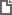 Постановление Правительства РФ от 09.05.2022 N 841
"Об установлении норматива финансовых затрат в месяц на одного гражданина, получающего государственную социальную помощь в виде социальной услуги по обеспечению в соответствии со стандартами медицинской помощи по рецептам врача (фельдшера) лекарственными препаратами для медицинского применения, медицинскими изделиями, а также специализированными продуктами лечебного питания для детей-инвалидов, в 2022 году" 